Publicado en Madrid el 10/10/2023 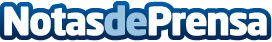 Kumon elige a We are Family para su campaña educativa y de posicionamiento de marcaLa empresa líder en educación ficha a la red de agencias especialistas en público joven y familias para fortalecer su posicionamiento en EuropaDatos de contacto:EstefanyRelaciones Públicas911 981 424Nota de prensa publicada en: https://www.notasdeprensa.es/kumon-elige-a-we-are-family-para-su-campana Categorias: Nacional Educación Comunicación Marketing Madrid Cataluña http://www.notasdeprensa.es